Kommunstyrelsens kultur- och föreningsutskottTid:	Torsdagen den 16 maj 2024 klockan 09:00
Plats: 	Bröderna Ericssonrummet Upprop, val av justerare, fastställande av dagordning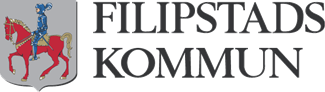 Kallelse/UnderrättelseKallelse/UnderrättelseSida1(2)Datum2024-05-08Till ledamöterTill ledamöterTill ledamöterErsättare för kännedomErsättare för kännedomErsättare för kännedomÄrendeÄrendeChrister OlssonOrdförande